	Виват, олимпиада! С 26 сентября по 25 октября в стенах нашей родной школы пройдет первый этап Всероссийской олимпиады школьников по общеобразовательным предметам! Пожелаем нашим учащимся успехов в этом состязании! Верим в победу наших ребят!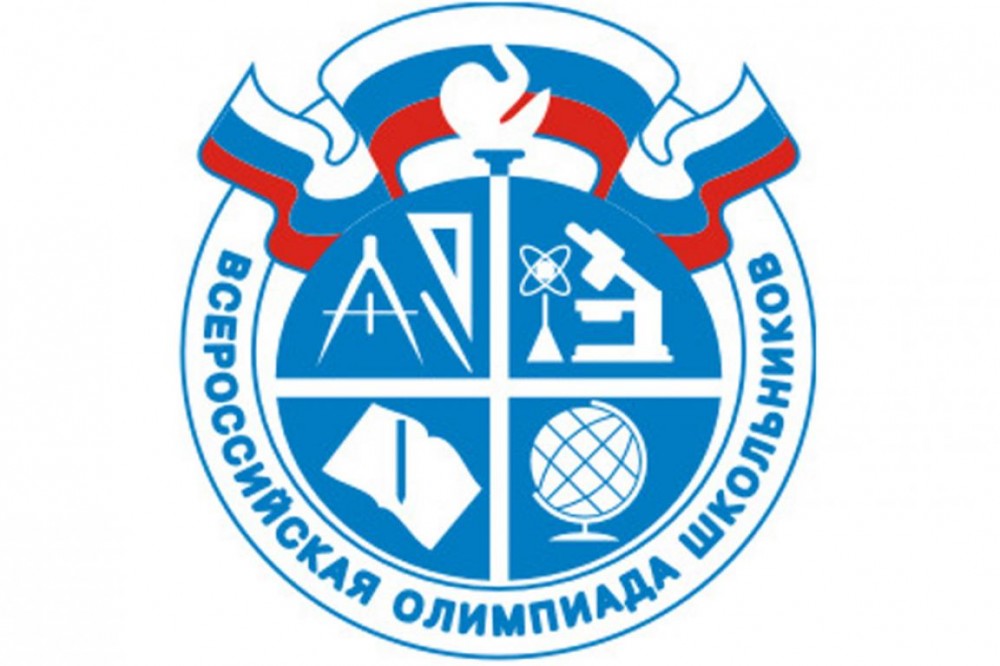 ГРАФИК ПРОВЕДЕНИЯ ШКОЛЬНОГО ЭТАПА ВСЕРОССИЙСКОЙ ОЛИМПИАДЫ ШКОЛЬНИКОВ ПО ОБЩЕОБРАЗОВАТЕЛЬНЫМ ПРЕДМЕТАМ В 2018-2019 УЧЕБНОМ ГОДУ В ГОРОДСКОМ ОКРУГЕ БАЛАШИХА№ПредметДата проведения школьного этапа ВсОШШкольный этап(классы)1.История26 сентября5-11 классы2.Физическая культура (9-11 классы)Физическая культура (5-8 классы)26 сентября5-11 классы3.	Французский язык28 сентября5-11 классы4.Экология28 сентября7-11 классы5.Химия29 сентября8-11 классы6.Технология (девушки)29 сентября5-11 классы7.Технология (юноши)1 октября5-11 классы8.География2 октября6-11 классы9.Информатика (9-11 классы)Информатика (5-8 классы)3 октября5-11 классы10.Обществознание9 октября5-11 классы11.Английский язык10 октября5-11 классы12.Искусство(МХК)12 октября5-11 классы13.ДКП12 октября8-11 классы14.Физика13 октября5-11 классы15.Литература16 октября5-11 классы16.Экономика17 октября7-11 классы17.Математика19 октября4-11 классы18.ОБЖ20 октября5-11 классы19.Русский язык22 октября4-11 классы20.Основы предпринимательской деятельности23 октября10-11 классы21.Немецкий язык23 октября5-11 классы22.Биология24 октября6-11 классы23.Право25 октября5-11 классы24.Астрономия25 октября5-11 классы25.Основы православной культуры(обязательна индивидуальная регистрация на сайте http://opk.pravolimp.ru)До 25 октября4-11 классы